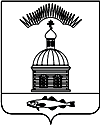 АДМИНИСТРАЦИЯ МУНИЦИПАЛЬНОГО ОБРАЗОВАНИЯ                      ГОРОДСКОЕ  ПОСЕЛЕНИЕ ПЕЧЕНГА ПЕЧЕНГСКОГО РАЙОНА МУРМАНСКОЙ ОБЛАСТИПОСТАНОВЛЕНИЕ (ПРОЕКТ) от _____________                                                                                          № ______                                                п. ПеченгаВ соответствии с главой 4 Федерального закона от 21.12.2001 года  № 178-ФЗ «О приватизации государственного и муниципального имущества», Положением «О приватизации имущества муниципального образования городское поселение Печенга Печенгского района Мурманской области», утвержденным Решением Совета депутатов муниципального образования городского поселения Печенга от 08.07.2011 года № 120 и Прогнозным планом приватизации  имущества муниципального образования городское поселение Печенга Печенгского района Мурманской области на 2015 год, утвержденным Решением Совета депутатов муниципального образования городское поселение Печенга от 24.10.2014г. № 9 (с изменениями внесенными Решениями Совета депутатов муниципального образования Печенга от 20.02.2015 г. № 43, от 26.06.2015г. №80),   ПОСТАНОВЛЯЮ:  Разрешить приватизацию следующих объектов недвижимости:- Нежилое здание (Детский Сад) с инвентарным номером 11085177, расположенное по адресу: РФ, Мурманская область, Печенгскиай район, н.п. Лиинахамари, общей площадью 1846 кв.м., принадлежащего на праве муниципальной собственности муниципальному образованию городское поселение Печенга Печенгского района Мурманской области;- Помещение нежилое, с инвентарным номером 63.137.18, расположенное по адресу: РФ, Мурманская область, Печенгский район, н.п. Лиинахамари ул. Шабалина 5 помещение № 1-5 (18), общей площадью 31,10 кв.м., принадлежащего на праве муниципальной собственности муниципальному образованию городское поселение Печенга Печенгского района Мурманской области.2. Утвердить следующие условия приватизации недвижимого имущества:способ приватизации: аукцион, открытый по составу участников и открытый по форме подачи предложений о цене.ЛОТ 1 Нежилое здание (Детский Сад) с инвентарным номером 11085177, по первоначальной стоимости 1 508 000 (один миллион пятьсот восемь тысяч) рублей 00 копеек без учета НДС;ЛОТ 2 Помещение нежилое, с инвентарным номером 63.137.18, по первоначальной стоимости 62 000 (шестьдесят две тысячи) рублей 00 копеек, без учета НДС.срок оплаты: единовременно, безналичный расчет, в течение десяти дней после подписания договора купли - продажи.покупатель, дополнительно к начальной цене недвижимого имущества, уплачивает стоимость услуг по независимой оценке рыночной стоимости объекта недвижимости.Постановление вступает в силу с момента подписания.Настоящее постановление опубликовать  в соответствии с Порядком опубликования (обнародования) муниципальных правовых актов органов местного самоуправления городского поселения Печенга.Контроль за исполнением данного постановления возложить на начальника отдела земельно-имущественных отношений администрации.Глава администрации муниципального образованиягородское поселение Печенга                                                                    Н.Г. ЖдановаСогласованно:Начальник финансового отдела                      _______________________  О.И. Бамбул                                                                                                                                    дата, подписьЮрисконсульт                                              _______________________ М.В. Ощепкова                                                                                                                                    дата, подписьИсп. Святенко Ю.С. Рассылка: 5 экз. 2 - ЗИО с подписью, 1-дело, 1-прокуратура, бух.-1, 